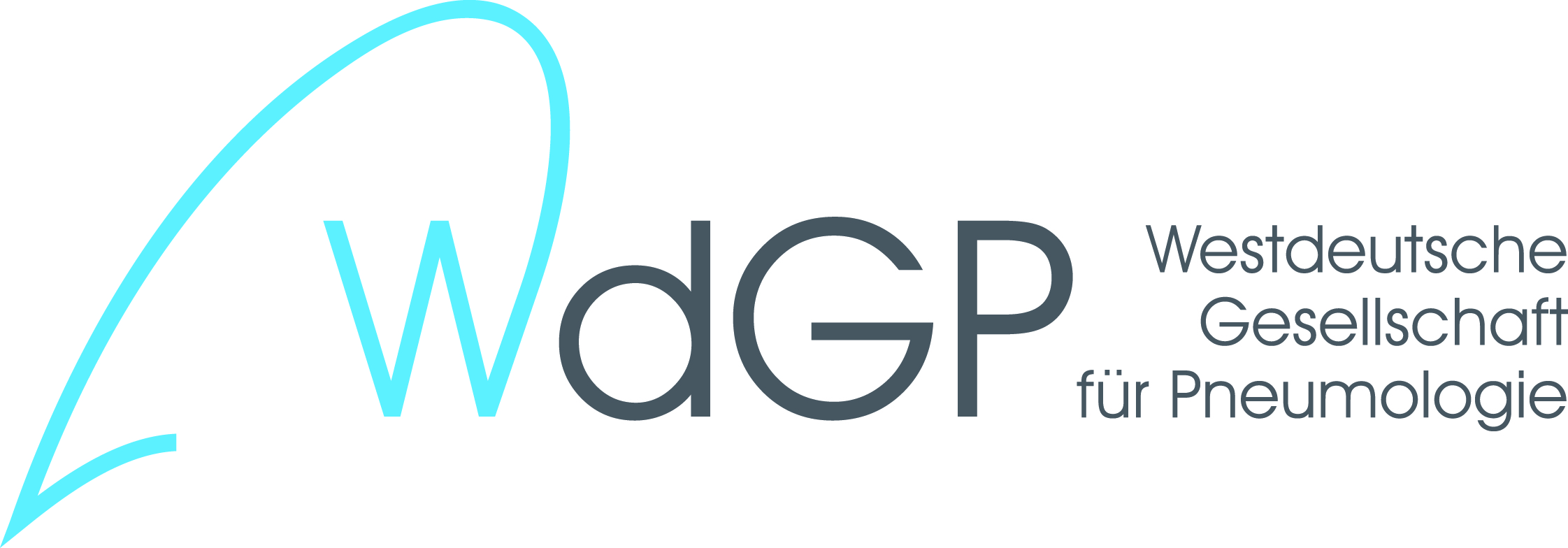 Empfehlung der Arbeitsgruppe Interstitielle Lungenerkrankungen (AG-ILD) der Westdeutschen Gesellschaft für Pneumologie (WDGP) Therapieoptionen bei interstitiellen Lungenerkrankungen (ILD) Version: 01/2016Autor: L. HagmeyerVorbemerkung:In der vorliegenden Version des Dokuments werden schwerpunktmäßig Therapieoptionen der sogenannten idiopathischen interstitiellen Pneumonien (IIP) dargestellt. Der Fokus liegt hierbei auf den chronischen und subakut verlaufenden Erkrankungen: Idiopathische Lungenfibrose (IPF), idiopathische nicht-spezifische interstitielle Pneumonie (iNSIP), Respiratorisch Bronchiolitis-assoziierte interstitielle Lungenerkrankung (RB-ILD), Desquamative interstitielle Pneumonie (DIP) und Kryptogen organisierende Pneumonie (COP). Auf die Darstellung der wenig evidenzbasierten und in der Regel intensivmedizinischen Behandlungsansätze der perakut verlaufenden akuten interstitiellen Pneumonie (AIP) wurde in diesem Dokument verzichtet. Aufgrund der klinischen Relevanz wurden die Therapiekonzepte der exogen-allergischen Alveolitis (EAA) bei der Dokumenterstellung mit berücksichtigt.Generell sollte eine IIP-Entitätszuordnung gemäß der revidierten Fassung der ATS/ERS-IIP-Klassifikation erfolgen. (Am J Respir Crit Care Med Vol 188, Iss. 6, pp 733–748, Sep 15, 2013). Die ILDs, die nicht zu den IIPs gerechnet werden, werden nach der Klassifikation von 2002 eingeteilt (Am J Respir Crit Care Med Vol 165. pp 277–304, 2002).Idiopathische Lungenfibrose (IPF)Therapieprinzipien in Orientierung an internationale bzw. nationale IPF-Leitlinien (1,2,8).Rationale medikamentöse Therapie der IPF:Wenn möglich, medikamentöse Behandlung der Patienten im Rahmen von klinischen StudienAndere Therapie-Ansätze:Lungentransplantation (LTX) bei geeigneten PatientenSauerstofflangzeittherapie gemäß Leitlinien (3)Protonenpumpeninhibitoren bei Refluxevtl. Rehabilitationpalliative supportive TherapieHochdosis-Steroidstoß bei akuter Exazerbation (z.B. Solu-Decortin H 10 mg/kg über drei Tage)Literatur:Raghu et al.; Am J Respir Crit Care Med. 2011, 15;183(6):788-824Behr et al.; Pneumologie. 2013;67(2):81-111King et al.; N Engl J Med. 2014;370:2083-92.Noble et al.; Lancet 2011; 377(9779):1760-1769Richeldi L et al.; N Engl J Med. 2014;370:2071-82.Idiopathic Pulmonary Fibrosis Clinical Research N, Martinez FJ et al.; N Engl J Med. 2014;370:2093-101.Magnussen et al.; Pneumologie. 2008; 62(12):748-756)Raghu et al.; Am J Respir Crit Care Med. 2015 Jul 15;192(2):e3-19Idiopathische nichtspezifische interstitielle Pneumonie (iNSIP)Therapieprinzipien in Orientierung an verfügbaren limitierten Daten aus Studien (reviews: 1,2,3,4).Andere Therapie-Ansätze:LTX bei geeigneten PatientenSauerstoff gemäß Leitlinien evtl. Rehabilitationpalliative supportive TherapieHochdosis-Steroidstoß bei akuter Exazerbation (z.B. Solu-Decortin H 10 mg/kg über drei Tage)LiteraturHauber et al.; Pneumologie. 2011 Aug;65(8):477-83Flaherty et al.; Semin Respir Crit Care Med. 2006 Dec;27(6):652-8Travis et al.; Am J Respir Crit Care Med. 2008 Jun 15;177(12):1338-47Poletti et al.; Semin Respir Crit Care Med. 2012 Oct;33(5):440-9Corte et al.; Sarcoidosis Vasc Diffuse Lung Dis. 2009; 26(2):132-8Respiratorische Bronchiolitis-assoziierte ILD (RB-ILD) und Desquamative interstitielle Pneumonie (DIP)Therapieprinzipien in Orientierung an verfügbare limitierte Daten aus Studien (review: 1).Andere Therapie-Ansätze, v.a. bei DIP:LTX bei geeigneten PatientenSauerstoff gemäß Leitlinien evtl. Rehabilitationpalliative supportive TherapieHochdosis-Steroidstoß bei akuter Exazerbation (z.B. Solu-Decortin H 10 mg/kg über drei Tage)Literatur:Wells et al.; Thorax 2007;62:904–910Carrington et al.; N Engl J Med. 1978;298:801-9Travis et al.; Am J Surg Pathol. 2000;24:19-33Ryu et al.; Eur Respir J. 2001;17:122-32Kryptogen-organisierende Pneumonie (COP)Therapieprinzipien in Orientierung an verfügbaren limitierten Daten.Literatur:Cordier; Eur Respir J 2006; 28: 422–446Pathak et al.; Ann Am Thorac Soc. 2014; 11(1):87-91Stover et al.; Chest 2005; 128:3611-3617Purcell et al.; Respir Med 1997; 91: 175-177Koinuma et al., Intern Med 2002; 41: 26-29Chronische exogen-allergische Alveolitis (EAA)Therapieprinzipien in Orientierung an verfügbare limitierte Daten aus Studien (reviews: 1,2).Andere Therapie-Ansätze:LTX bei geeigneten PatientenSauerstoff gemäß Leitlinien evtl. Rehabilitationpalliative supportive TherapieLiteratur:Costabel et al.; Clin Chest Med. 2012 Mar;33(1):151-63Lacasse et al.; Orphanet Journal of Rare Diseases 2006, 1:25PatientenstatusIPF-StadiumTherapieErstdiagnoseMild bis moderate IPF;Forcierte Vitalkapazität (FVC)  ≥50%Soll und Diffusionskapazität für Kohlenmonoxid (DLCO) ≥30% Pirfenidon oder Nintedanibindividuelle Entscheidung für abwartendes Procedere und Reevaluation im VerlaufMöglichkeit der Teilnahme an einer klinischen Studie prüfenErstdiagnoseSchwere IPF(FVC<50%Soll oder DLCO<30%)Symptomatische TherapieIndikation für Nintedanib streng prüfenLaufende Tripeltherapie (Prednisolon, Azathioprin, N-Acetyl-Cystein) oder laufende N-Acetyl-Cystein-MonotherapieMild bis moderate IPFIndikation für Pirfenidon oder Nintedanib prüfenIndikation für Weiterführung der bisherigen Therapie im Einzelfall prüfen, ggf. Vorstellung in SchwerpunktzentrumMöglichkeit der Teilnahme an einer klinischen Studie prüfenLaufende Tripeltherapie (Prednisolon, Azathioprin, N-Acetyl-Cystein) oder laufende N-Acetyl-Cystein-MonotherapieSchwere IPFIndikation für Weiterführung der bisherigen Therapie im Einzelfall prüfen symptomatische TherapieIndikation für Nintedanib streng prüfenLaufende Steroid-MonotherapieMild bis moderate IPFSteroide wenn möglich ausschleichenIndikation für Pirfenidon oder Nintedanib prüfen, ggf. Vorstellung in SchwerpunktzentrumMöglichkeit der Teilnahme an einer klinischen Studie prüfenLaufende Steroid-MonotherapieSchwere IPFSteroide wenn möglich ausschleichensymptomatische TherapieIndikation für Nintedanib streng prüfenProgress unter antifibrotischer firstline-Therapie mit PirfenidonMilde, moderate oder schwere IPFIndikation für Nitedanib prüfen, ggf. Vorstellung in SchwerpunktzentrumMöglichkeit der Teilnahme an einer klinischen Studie prüfenProgress unter antifibrotischer firstline-Therapie mit NintedanibMild bis moderate IPFIndikation für Pirfenidon prüfen, ggf. Vorstellung in SchwerpunktzentrumMöglichkeit der Teilnahme an einer klinischen Studie prüfenProgress unter antifibrotischer firstline-Therapie mit NintedanibSchwere IPFsymptomatische TherapiePatientenstatusTherapieErstdiagnoseSteroid-Monotherapie (Prednisolon 0,5 mg/kgKG, langsame Dosisreduktion, z.B. in monatlichen Schritten Reduktion um 10 mg, Zieldosis zunächst 7,5 mg tgl.)Progress unter Steroidmonotherapie oder SteroidabhängigkeitIndikationsprüfung für immunsuppressive Kombinationstherapie, z.B. Azathioprin+Prednisolon, Cyclophosphamid+Prednisolon, (ggf. Tripeltherapie Azathioprin+Prednisolon+N-Acetyl-Cystein)Bei fortgeschrittenem Status und rasch progredientem Verlauf ggf. Cyclophosphamid intravenös erwägenPatientenstatusRB-ILD-StadiumTherapieErstdiagnose,Raucherstatusleichte bis moderate funktionelle EinschränkungBeenden des TabakrauchensErstdiagnose,Raucherstatusmoderate bis schwere funktionelle EinschränkungBeenden des Tabakrauchens,versuchsweise Steroidmonotherapie über 4-6 Monate, beginnend z.B. mit Prednisolon 20-40 mg/die, monatliche Dosisreduktion um 5-10 mgSymptompersistenz trotz Ex-RaucherstatusPersistierende funktionelle Einschränkung und bildmorphologisch persistierende RB-ILDVersuchsweise Steroidmonotherapie über 4-6 Monate, beginnend z.B. mit Prednisolon 20-40 mg/die, monatliche Dosisreduktion um 5-10 mgSymptompersistenz trotz Ex-Raucherstatus und laufender SteroidtherapiePersistierende funktionelle Einschränkung und bildmorphologisch persistierende RB-ILDIm Einzelfall streng Indikation für immunsuppressive Kombinationstherapie prüfenPatientenstatusDIP-StadiumTherapieErstdiagnose,RaucherstatusKeine oder leichte funktionelle EinschränkungBeenden des RauchensErstdiagnose,Raucherstatusmoderate bis schwere funktionelle EinschränkungBeenden des Rauchens,versuchsweise Steroidmonotherapie (Prednisolon 0,5 mg/kgKG, langsame Dosisreduktion, z.B. in monatlichen Schritten Reduktion um 10 mg, Zieldosis zunächst 7,5 mg tgl.)Symptompersistenz trotz Ex-RaucherstatusPersistierende funktionelle Einschränkung und bildmorphologisch persistierende DIPSteroidmonotherapie (Prednisolon 0,5 mg/kgKG, langsame Dosisreduktion, z.B. in monatlichen Schritten Reduktion um 10 mg, Zieldosis zunächst 7,5 mg tgl.)Symptompersistenz trotz Ex-Raucherstatus und laufender SteroidtherapiePersistierende funktionelle Einschränkung und bildmorphologisch persistierende DIPIm Einzelfall Indikation für immunsuppressive Kombinationstherapie prüfen (z.B. Kombination mit Azathioprin oder Cyclophosphamid)PatientenstatusTherapieErstdiagnoseSteroid-Monotherapie (Prednisolon 0,5-1,5 mg/kgKG, langsame Dosisreduktion, z.B. in monatlichen Schritten 10 mg; ab Tagesdosis 10 mg Ausschleichung, z.B. in 2,5 mg-Schritten, Therapiedauer insgesamt oft 6-12 Monate;in schweren Fällen ggf. initiale i.v.-Steroidstoßtherapie z.B. mit Solu-Decortin H 100 mg über drei Tage)RezidivPrednisolon 0,5-1,5 mg/kgKG, langsame Dosisreduktion (s.o.)In schwierigen Fällen ggf. Makrolide erwägenIn Ausnahmefällen bei therapierefraktären Verläufen immunsuppressive Kombinationstherapie erwägen (z.B. mit Cyclophosphamid oder Cyclosporin A)PatientenstatusEAA-StadiumTherapieErstdiagnoseleichte funktionelle EinschränkungBeenden der AllergenexpositionErstdiagnosemoderate bis schwere funktionelle EinschränkungBeenden der Allergenexposition,versuchsweise Steroidmonotherapie über 4-6 Monate, beginnend z.B. mit Prednisolon 20-40 mg/die, monatliche Dosisreduktion um 5-10 mgProgress mit oder ohne SteroidtherapieAlle SchweregradeAkribische Reevaluation auf Möglichkeit der persistierenden Allergenexposition, Beenden der Allergenexposition,versuchsweise Steroidmonotherapie über 4-6 Monate, beginnend z.B. mit Prednisolon 20-40 mg/die, monatliche Dosisreduktion um 5-10 mg;Im Ausnahmefall ggf. Indikation für immunsuppressive Kombinationstherapie prüfen (z.B. Kombination mit Azathioprin oder Cyclophosphamid)